RIWAYAT HIDUPAna Sasi Mahta Said, lahir pada tanggal 24 September 1992 di Pinrang, Prov. Sulawesi Selatan. Anak pertama dari dua bersaudara, dari pasangan Drs. Muh. Alwi Hamid dan Dra. Nasyiah Said. Pendidikan yang pertama ditempuh yaitu masuk di Taman Kanak-kanak Raudhatul Athfal tahun 1996. Kemudian pada tahun 1997 melanjutkan pendidikan  di SDN 43 Mempawah, Kalimantan  Barat, dan lulus pada tahun 2004 di SDN 4 Putussibau, Kapuas Hulu, Kalimantan Barat. Kemudian melanjutkan pendidikan di SMP Negeri 1 Putussibau, Kapuas Hulu, Kalimantan Barat, dan lulus pada tahun 2007 di SMP Negeri 9 Pontianak, Kalimantan Barat. Pendidikan berikutnya dijalani di SMA Negeri 1 Pinrang dan dinyatakan lulus pada tahun 2010. Pada tahun yang sama (2010) penulis diterima sebagai mahasiswa Fakultas Ilmu Pendidikan (FIP) Universitas Negeri Makassar (UNM) pada Jurusan Psikologi Pendidikan dan Bimbingan (PPB) Program Studi Bimbingan dan Konseling (BK) Strata Satu (S1) melalui Seleksi Nasional Masuk Perguruan Tinggi Negeri (SNMPTN).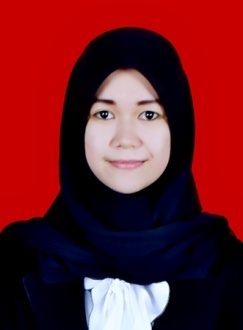 